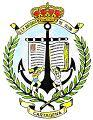 C.E.P. ANTONIO DE ULLOAENTREGA DE NOTAS Y OTROS DOCUMENTOS DEL CENTROEstimadas familias:La  entrega  de  notas  y  otra  documentación  a  los  alumnos  se  realizará  el  próximo  	                                , en el aula correspondiente a cada grupo, en horario de                           horas. Si les fuera imposible acudir a la entrega de notas, podrán recogerlas otro día en la secretaría del centro o autorizar a otra persona.----------------------------------------------------------------------------------------------------------AUTORIZACIÓN PARA RECOGIDA DE NOTAS:Yo,                                                                                                     ,        con        DNI                             ,padre/madre/tutor   del   alumno/a                                                                                        ,   autorizo   a                                                                                    ,  con  DNI                         ,  a  recoger  las  notas  y demás documentación referentes al alumno arriba citado.Firma Padre/Madre/Tutor legal:                                                                            Fecha:C.E.P. ANTONIO DE ULLOAENTREGA DE NOTAS Y OTROS DOCUMENTOS DEL CENTROEstimadas familias:La  entrega  de  notas  y  otra  documentación  a  los  alumnos  se  realizará  el  próximo  	                                , en el aula correspondiente a cada grupo, en horario de                             horas. Si les fuera imposible acudir a la entrega de notas, podrán recogerlas otro día en la secretaría del centro o autorizar a otra persona.------------------------------------------------------------------------------------------------ ----------AUTORIZACIÓN PARA RECOGIDA DE NOTAS:Yo,                                                                                                     ,        con        DNI                             ,padre/madre/tutor   del   alumno/a                                                                                        ,   autorizo   a                                                                                    ,  con  DNI                         ,  a  recoger  las  notas  y demás documentación referentes al alumno arriba citado.Firma Padre/Madre/Tutor legal:                                                                            Fecha: